AGENDA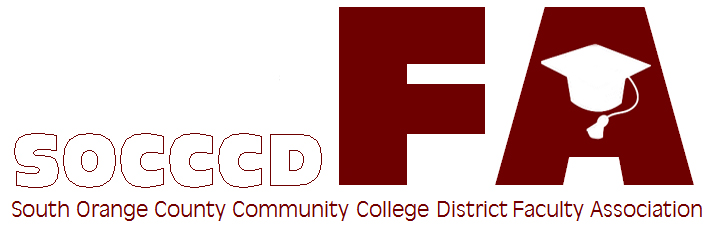 Representative Council MeetingSeptember 12, 2022Officers Present: Melanie Haeri, President Lewis Long, Past- PresidentRobert Melendez, President-ElectMarianne Wolfe, Secretary Frank Gonzalez, TreasurerJenny Langrell, Membership Chair  Christine Granillo, Part-Time ChairClaire Cesareo, Chief Negotiator Grievance Chairs Present: Kathy Schmeidler, IVC Grievance ChairBill Etter, IVC Grievance ChairMark Blethen, IVC Grievance ChairBill McGuire, IVC Grievance ChairRepresentatives from Irvine Valley College present: Javier Valdez, Guidance and CounselingDaniel Vernazza, HumanitiesKathy Schmeidler, Life Sciences and TechnologiesAmy McWhorter, Life Sciences and Technologies (alternate)Adam Ghuloum, Social and Behavioral SciencesAmy Stinson, Physical Science and Technology Massimo Mitolo, Integrated Design, Engineering, and Automation (IDEA) Carlo Chan, Math, Computer Sciences and EngineeringRepresentatives from Saddleback College present: Kathleen Lunetto, Advanced Technology and Applied ScienceBill McGuire, Fine Arts and Media Technology,Don Bowman, Business Science and Economic Workforce DevelopmentParis Peck, Counseling Services Matt Sherman, Kinesiology and AthleticsJoshua Pryor, Liberal ArtsJenny Langrell, Online Education and Learning ResourcesJanine O’Buchon, Health Sciences and Human ServicesSam Abbas, STEM Allison Camelot, Social and Behavioral SciencesJill Ibboston, Extended Learning Part-Time Representatives present: Susan BlissKaryn BowerNancy AllahJo Ann NoyesGuests present: Kurt MeyerChris McDonaldCall to Order (3:05pm) Meeting ItemsSeating of New RepresentativesMotion to approval and seat all representatives – new and replaced: Kathy S; Seconded: Robert M.Vote: unanimous approvalMotion passesDuties of RepresentativesAdoption of AgendaMove to adopt agenda as written: Kathy S.; Seconded: Don B.Vote: unanimous approvalMotion passesIntroduction of GuestsVice Chancellor Chris McDonald (3:16pm)ERP/SIS Banner Presentation (Enterprise Resource Planning System)In-person presentations to the campuses are taking place – though the first one is mainly focused on Admissions and Records and Counseling faculty useTrying to combine the needs of the college into 1 system rather than use the home-grown systems we have established over the years82% of the CCC Districts use Banner/Ellucian currently and there may be funding provided through the Chancellor’s Office. Plan is to take what Banner offers but also add on the “extras” for the systemNext steps: send out a basic survey, present to Governance groups in Sept/OctoberRecommendation to college councils – early October Recommendation to the Board – October Initial contract to Ellucian/Banner: Late OctoberRFP for external project manager: November BPA sessions: Spring 2023Full implementation: Spring 2025 Discussion: It feels like we are already heading towards doing this, not that there is an option to choose a different program or say no. CM: It seems like the rest of the colleges are heading in that direction and it seem to fit our needsFaculty use: will there be a learning curve associated with the use?CM: smaller learning curve for classroom faculty, more for counseling. Classroom faculty you can post grade through the site, if you have constantly changing rosters, if you have to travel and submit requisitions, etc. The bulk of the changes are happening on the back end rather than the user face. Are we able to get the data on what students think about it? There is experience with students who have transferred from our system and who struggle with Banner once they transfer and must use it there. CM: We would use the full integration and service of technology for our system. We wouldn’t have the “old” banner that the other school around us use. At MiraCosta, they had nothing but trouble dealing with the system. Everyone (counselors) is jealous of MAP and what we can do with that system. I also hear you about the cost but am worried.CM: What we plan to purchase and use is much different from the way that other schools have. Many of the schools who have transferred to Banner struggled but it is also because they had systems that were not as comprehensive as MySite. But are holding off on the judgment until the whole system can be explained. CM: The presentation tomorrow will have someone nuanced to be able to answer more questions about the use and technical components since they are presented by more of the users rather than the salespeople. The schedule of classes would also change for students in how they access, view, and search.CM: There’s some allowances that Banner can do that MySite cannotAt what point do we recognize if the system is not what we expect or need? Also, at previous school, the transition to Banner cost 3x larger than estimated. CM: Going to a product that is used in 82% of colleges across the board helps to reassure that we are heading in the right direction. Any third-party product that is needed, we need to get an API and can connect it to Banner. The sessions will be held at:Irvine Valley: Tuesday, September 13, 2022, 9:00 a.m. – 12:00 p.m. in BSTIC 119 Saddleback: Wednesday, September 14, 2022, 9:00 a.m. – 12:00 p.m. in HS 104 Introduction of Representatives and Officers (3:50pm) Approval of Minutes (4:08pm) May 2, 2022Motion to approve minutes from last minutes: Kathy S; Seconded: Sam AVote: unanimous approvalMotion passesOfficer and Committee Reports (4:11pm)Secretary’s Report—Marianne WolfeCommunications Advisory Committee: Nothing to report, consider joining the committee Organizing Committee Report—Robert MelendezVolunteers for Text Banking for ElectionFaculty across District will get an invitation to volunteerText Campaign Volunteer Sign-up: https://forms.gle/6LQ28jz4B5cGesRj6  Early October until Election (November 6th)We need the peoplepower and we provide the script for you to text out and respond.Part-time Committee Report—Christine Granillo“How to Apply for a Full-Time Faculty Job” – workshop on Friday October 21st 10:00 am – 12:00 pm Via ZoomWe need volunteers from those who have recently completed the application cycle, we also want people who have participated in committees, we are looking for Saddleback involvement too. Email Christine Granillo: cgranillo1@ivc.edu or Daniel Vernazza: dvernazza@ivc.edu Treasurer’s Report—Frank GonzalezBudget Advisory Committee: https://drive.google.com/file/d/1o_I6nibtpbusVZ521MXmlq01jRehisCy/view?usp=sharing Can donate additional money to PAC through your paycheck, contact Frank for more informationMotion to recommend adopting the budget: Don B; seconded: Nany AVote: 29; abstain: 1Motion passesNegotiations Report—Claire Cesario (4:31pm)3 MOUs were presented during Flex Week and were emailed to the faculty for review. http://socccdfa.net/resources/ Article 17 – Evaluations (Incorporating student evaluations and peer observations)Article 15 – Workload – (As it relates to evaluations)Article 30 – Wages – (Adding 4.12% increase to all faculty salary schedules due to increase in state COLA for 2022-2023) Once approved, it should be reflected in October paycheck and retro-pay will happen October/NovemberMotion to approve and move forward all the 3 MOUs for ratification: Kathy S; Seconded: Massimo MDiscussionQ: Will this process go into effect for fall?A: No, it will not be included in this fall 2022. We will have to talk to Chancellor and get clarification on when it will start. They cannot implement the evaluations until there is an agreed upon evaluation method. So, it will not happen as quickly as this fall. Q: Part time faculty will also increase 4.12%?A: The 4.12% will be implemented in all the salary schedules across the board. Q: Are peer evaluations still integrated in the evaluations this academic year?A: Currently the peer evaluations look at student evals and signs and discusses them with you. That will still continue until the new process takes effect. Q: Just clarification, next academic year we will have to have a peer faculty member observation as part of the evaluation?  A: Yes, and we have found peer observations and commentary is more useful and productive that student evals.Q: Is there any literature on how the faculty evaluations will be completed?A: Yes, it is already included in the MOU document that are posted to the website, was emailed out, and a link will be included in the election ratification that is sent our membership Vote: unanimous approvalMotion passesMembership Report—Jenny Langrell Membership Advisory CommitteeLast year 16 people retired, and we hired 30 but only half have joined the Association. We lost 228 part-timers and only If the part-timer is working at another school and are paying dues somewhere else, they would need to pay $6 for our local dues rate. Grievance Committee (skipped due to earlier discussion) Meet the Grievance ChairsRole of the Grievance Chair Motion to extend the meeting for 10 minutes: Lewis L; Seconded: Kathy SPAC ReportCandidates and Areas- updateElection TimelineEndorsementsActing on behalf of the Rep Council during the summer, the FA has endorsed Ryan Dack for Area 6Motion to approve Ryan Dack: Lewis; Second Kathy STerri Whitt-Rydell is running against Derek Reeve for Area 4Discussion occurred regarding support/endorsement for this areaMotion to endorse Terri Whitt-Rydell as the lesser of 2 evils for Area 4: Lewis L; Seconded: Sam AVote: 41 votes for AYE; 2 ABSTAIN; 1 NAYMotion passesDiscussion Items (tabled everything below due to running out of time) COVID- 19 - Update- Robert MelendezAction ItemsInterim Dean – Faculty member – retain membership?Saddleback College Foundation Gala – Frank GonzalezNovember 5th – Ritz CarltonFaculty Association Sponsored Table – interested?InformationMedical Benefits – Insurance includes coverage of home Covid TestsPart time sick leave – accept the class and then take the leaveCCA/CTA/NEA ConferencesCCA Fall Conference - October 14th- 16 - San Jose Marriott2022 LGBTQ+ Issues – October 28th – 30th – Margaritaville – Palm SpringsNext meeting: October 3, 2022, on ZoomMeeting adjourned: 5:18pm